MĚSTO NEJDEK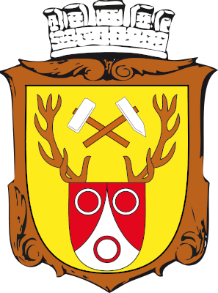 OBECNĚ ZÁVAZNÁ VYHLÁŠKA
MĚSTA NEJDEKč. 06/2019,
o místním poplatku z pobytuZastupitelstvo města Nejdek se na svém zasedání dne 11.12.2019 usnesením č. ZM/192/7/2019 usneslo vydat na základě § 14 zákona č. 565/1990 Sb., o místních poplatcích, ve znění pozdějších předpisů (dále jen „zákon o místních poplatcích“), a v souladu s § 10 písm. d) a § 84 odst. 2 písm. h) zákona č. 128/2000 Sb., o obcích (obecní zřízení), ve znění pozdějších předpisů, tuto obecně závaznou vyhlášku (dále jen „tato vyhláška“): Čl. 1
Úvodní ustanoveníMěsto Nejdek touto vyhláškou zavádí místní poplatek z pobytu (dále jen „poplatek“).Správcem poplatku je městský úřad (dále jen „správce poplatku“).Správa poplatku je výkonem přenesené působnosti.Čl. 2
Předmět, poplatník a plátce poplatkuPředmětem poplatku je úplatný pobyt trvající nejvýše 60 po sobě jdoucích kalendářních dnů u jednotlivého poskytovatele pobytu. Předmětem poplatku není pobyt, při kterém je na základě zákona omezována osobní svoboda.Poplatníkem poplatku je osoba, která v obci není přihlášená (dále jen „poplatník“).Plátcem poplatku je poskytovatel úplatného pobytu (dále jen „plátce“). Plátce je povinen vybrat poplatek od poplatníka.Čl. 3
Ohlašovací povinnostPlátce je povinen podat správci poplatku ohlášení ke vzniku své poplatkové povinnosti nejpozději do 30 dnů ode dne, kdy započal činnost spojenou s poskytováním pobytu. O zániku poplatkové povinnosti je plátce povinen podat ohlášení v termínu nejpozději do 30 dnů ode dne, kdy činnost spojenou s poskytováním pobytu ukončil. Plátce, který neohlásil v kalendářním roce zánik poplatkové povinnosti, je povinen podat ohlášení vždy do 15 dnů po uplynutí pololetí; tj. do 15.7. a 15.1. kalendářního roku. V ohlášení podle odst.1) plátce uvedejméno, popřípadě jména, a příjmení nebo název, obecný identifikátor, byl-li přidělen, místo přihlášení nebo sídlo, sídlo podnikatele, popřípadě další adresu pro doručování; právnická osoba uvede též osoby, které jsou jejím jménem oprávněny jednat v poplatkových věcech,čísla všech svých účtů u poskytovatelů platebních služeb, včetně poskytovatelů těchto služeb v zahraničí, užívaných v souvislosti s podnikatelskou činností, v případě, že předmět poplatku souvisí s podnikatelskou činností plátce,místo a adresu na které poskytuje úplatný pobytdatum počátku činnosti spojené s poskytováním pobytuK ohlášení podle odst. 2) a 3) plátce předloží správci poplatku za příslušné poplatkové období kopii evidenční knihy. V případě ohlášení podle odst. 2) uvede i datum ukončení činnosti spojené s poskytováním pobytu.Plátce, který nemá sídlo nebo bydliště na území členského státu Evropské unie, jiného smluvního státu Dohody o Evropském hospodářském prostoru nebo Švýcarské konfederace, uvede kromě údajů požadovaných v odstavci 4 adresu svého zmocněnce v tuzemsku pro doručování.Dojde-li ke změně údajů uvedených v ohlášení, je plátce povinen tuto změnu oznámit do 30 dnů ode dne, kdy nastala.Povinnost ohlásit údaj podle odst. 4 nebo jeho změnu se nevztahuje na údaj, který může správce poplatku automatizovaným způsobem zjistit z rejstříků nebo evidencí, do nichž má zřízen automatizovaný přístup. Okruh těchto údajů zveřejní správce poplatku na své úřední desce.Čl. 4
Evidenční povinnostPlátce je povinen vést v listinné nebo elektronické podobě evidenční knihu za každé zařízení nebo místo, kde poskytuje úplatný pobyt. Do evidenční knihy zapisuje údaje týkající se fyzické osoby, které poskytuje úplatný pobyt.Údaji podle odstavce 1 jsouden počátku a den konce pobytu,jméno, popřípadě jména, příjmení a adresa místa přihlášení nebo obdobného místa v zahraničí,datum narození,číslo a druh průkazu totožnosti, kterým může býtobčanský průkaz,cestovní doklad,potvrzení o přechodném pobytu na území,pobytová karta rodinného příslušníka občana Evropské unie,průkaz o povolení k pobytu,průkaz o povolení k pobytu pro cizince,průkaz o povolení k trvalému pobytu,průkaz žadatele o udělení mezinárodní ochrany, neboprůkaz žadatele o poskytnutí dočasné ochrany, avýše vybraného poplatku, nebo důvod osvobození od poplatku.Zápisy do evidenční knihy musí být vedeny správně, úplně, průkazně, přehledně, srozumitelně, způsobem zaručujícím trvalost zápisů a musí být uspořádány postupně z časového hlediska.Plátce je povinen uchovávat evidenční knihu po dobu 6 let ode dne provedení posledního zápisu.Čl. 5
Evidenční povinnost ve zjednodušeném rozsahuPlátce, který jako pořadatel kulturní nebo sportovní akce poskytuje úplatný pobyt účastníkům této akce, může plnit evidenční povinnost ve zjednodušeném rozsahu, pokuddůvodně předpokládá, že poskytne pobyt nejméně 1000 účastníkům této akce, aoznámí záměr plnit evidenční povinnost ve zjednodušeném rozsahu nejméně 60 dnů přede dnem zahájení poskytování pobytu správci poplatku.Plátce v oznámení podle odstavce 1 písm. b) odůvodní předpokládaný počet účastníků akce, kterým bude poskytnut úplatný pobyt, a uvede o kulturní nebo sportovní akci alespoň údaje odni počátku a dni konce konání této akce,názvu a druhu této akce, ajednotlivých zařízeních nebo místech, ve kterých se bude pobyt poskytovat.Správce poplatku rozhodnutím zakáže plátci oznámené plnění evidenční povinnosti ve zjednodušeném rozsahu, nelze-li předpokládat splnění podmínek podle odstavce 1. O zákazu plnění evidenční povinnosti ve zjednodušeném rozsahu rozhodne správce poplatku nejpozději do 15 dnů ode dne oznámení podle odstavce 1 písm. b).Při plnění evidenční povinnosti ve zjednodušeném rozsahu se v evidenční knize vedou pouzeúdaje podle odstavce 2 písm. a) až c) asouhrnné údaje o počtu účastníků, kterým byl poskytnut pobyt, a o výši vybraného poplatku v členění podledne poskytnutí pobytu,zařízení nebo místa, ve kterých byl pobyt poskytnut, adůvodu osvobození.Čl. 6
Sazba poplatkuSazba poplatku činí 15 Kč za každý započatý den pobytu, s výjimkou dne jeho počátku.Čl. 7
Splatnost poplatkuPlátce odvede správci poplatku vybraný poplatek vždy do 15 dnů po uplynutí pololetí; tj. do 15.7. a 15.1. kalendářního roku. Čl. 8
Osvobození a úlevyOd poplatku z pobytu je osvobozena osobanevidomá, osoba, která je považována za závislou na pomoci jiné fyzické osoby podle zákona upravujícího sociální služby, osoba, která je držitelem průkazu ZTP/P, a její průvodce,mladší 18 let,hospitalizovaná na území obce ve zdravotnickém zařízení poskytovatele lůžkové péče s výjimkou osoby, které je poskytována lázeňská léčebně rehabilitační péčehrazená jako příspěvková lázeňská léčebně rehabilitační péče podle zákona upravujícího veřejné zdravotní pojištění, nebonehrazená z veřejného zdravotního pojištění,pečující o děti na zotavovací akci nebo jiné podobné akci pro děti podle zákona upravujícího ochranu veřejného zdraví konaných na území obce nebovykonávající na území obce sezónní práci pro právnickou nebo podnikající fyzickou osobu nebopobývající na území obceve školském zařízení pro výkon ústavní nebo ochranné výchovy anebo školském zařízení pro preventivně výchovnou péči anebo v zařízení pro děti vyžadující okamžitou pomoc,v zařízení poskytujícím ubytování podle zákona upravujícího sociální služby,v zařízení sloužícím k pomoci lidem v ohrožení nebo nouzi provozovaném veřejně prospěšným poplatníkem daně z příjmů právnických osob, neboza účelem výkonu záchranných nebo likvidačních prací podle zákona o integrovaném záchranném systému.Od poplatku z pobytu je osvobozen příslušník bezpečnostního sboru, voják v činné službě, státní zaměstnanec nebo zaměstnanec České republiky pobývající na území obce v zařízení ve vlastnictví České republiky nebo této obce v souvislosti s plněním služebních nebo pracovních úkolů.Čl. 9
Navýšení poplatkuNebudou-li poplatky zaplaceny poplatníkem včas nebo ve správné výši, vyměří mu správce poplatku poplatek platebním výměrem nebo hromadným předpisným seznamem.Včas nezaplacené poplatky nebo část těchto poplatků může správce poplatku zvýšit až na trojnásobek; toto zvýšení je příslušenstvím poplatku sledujícím jeho osud.Čl. 10
Přechodné ustanoveníNa právní vztahy vzniklé přede dnem nabytí účinnosti této vyhlášky se vztahují ustanovení dosavadních vyhlášek, a to obecně závazné vyhlášky č. 4/2012 o místním poplatku z ubytovací kapacity a obecně závazné vyhlášky č. 5/2012 o místním poplatku za lázeňský nebo rekreační pobyt. Osoba, která je plátcem poplatku z pobytu podle této vyhlášky a poskytovala úplatný pobyt nebo přechodné ubytování za úplatu přede dnem nabytí účinnosti této vyhlášky, je povinna splnit ohlašovací povinnost podle Čl. 3 této vyhlášky do 60 dnů ode dne nabytí její účinnosti. Čl. 11
Zrušující ustanoveníTouto vyhláškou se zrušuje obecně závazná vyhláška č. 4/2012, o místním poplatku z ubytovací kapacity, ze dne 20.9.2012 a obecně závazná vyhláška č. 5/2012 o místním poplatku za lázeňský nebo rekreační pobyt ze dne 20.9.2012.Čl. 12
ÚčinnostTato vyhláška nabývá účinnosti dnem 1.1.2020.………………………………								………………………………
Pavlína Schwarzová 								Ludmila Vocelková
místostarostka									starostkaVyvěšeno na úřední desce dne:				Sejmuto z úřední desky dne: